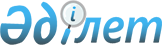 О типовой структуре аппарата акимов областей и города Алматы, перечне их самостоятельных исполнительных органов, лимитах общей численности работников, количества служебных легковых автомобилей, фонда оплаты труда и расходов на служебные командировки
					
			Утративший силу
			
			
		
					Постановление Правительства Республики Казахстан от 31 декабря 1996 г. N 1742. Утратило силу - постановлением Правительства РК от 21 июля 2001 г. N 985 ~P010985.

      Сноска. Приложения, указанные в пунктах 1-3 в РЦПИ не поступали. 

      В Приложение 3 вносятся изменения - постановлениями Правительства РК от 16 мая 1997 г. N 840 P970840_ ; от 4 сентября 1997 г. N 1321 P971321_ ; от 28 января 1998 г. N 45 Р980045_ . 



 

      В соответствии с пунктом 4 Указа Президента Республики Казахстан от 29 октября 1996 г. N 3168 U963168_ "О совершенствовании структуры центральных исполнительных органов и сокращении численности государственных органов", постановлением Правительства Республики Казахстан от 21 ноября 1996 г. N 1425 P961425_ "О сокращении численности аппарата и расходов на содержание центральных исполнительных органов Республики Казахстан" и в целях повышения эффективности функционирования местных исполнительных органов Правительство Республики Казахстан постановляет: 

      1. Утвердить типовую структуру аппарата акимов областей и города Алматы и перечень их самостоятельных исполнительных органов согласно приложениям 1 и 2. 

      2. Установить лимиты обшей численности работников и количества служебных легковых автомобилей, фонда оплаты труда и расходов на служебные командировки работников аппарата местных представительных и исполнительных органов с учетом экономики регионов согласно приложениям 3-6. 

      3. Утвердить нормативы численности отдельных категорий работников аппарата местных представительных и исполнительных органов согласно приложению 7. 

      4. Акимам областей и города Алматы в месячный срок обеспечить приведение структуры аппарата и самостоятельных исполнительных органов в соответствие с данной типовой структурой, рассмотреть вопросы их штатов, фонда оплаты труда и расходов на служебные командировки, материально-технического обеспечения в пределах установленных лимитов и ассигнований. 

      Возложить на акимов областей и города Алматы финансовое и материально-техническое обеспечение маслихатов. 

      5. Министерству финансов Республики Казахстан усилить контроль за соблюдением местными представительными и исполнительными органамиштатно-сметной дисциплины.     6. Признать утратившими силу:     постановление Правительства Республики Казахстан от 30 декабря1995 г. N 1901 "О типовой структуре аппарата акимов областей игорода Алматы, перечне их самостоятельных исполнительных органов,лимитах общей численности работников, количества служебных легковыхавтомобилей, фонда оплаты труда и расходов на служебныекомандировки";     постановление Правительства Республики Казахстан от 1 ноября1996 г. N 1337 "О внесении изменений в постановление ПравительстваРеспублики Казахстан от 30 декабря 1995 г. N 1901".     Первый заместитель      Премьер-Министра    Республики Казахстан
					© 2012. РГП на ПХВ «Институт законодательства и правовой информации Республики Казахстан» Министерства юстиции Республики Казахстан
				